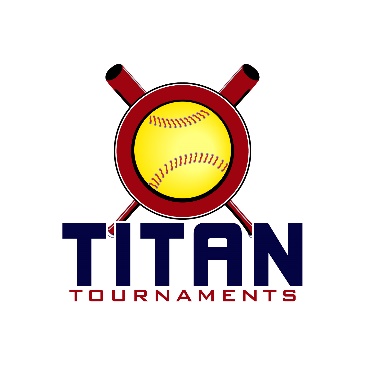           Thanks for playing ball with Titan!	
10U & 12U Park Address: Rose Lane Park – 199 Hayley Drive, Toccoa, GAFormat: 3 seeding games + single elimination bracket play.Roster and Waiver Forms must be submitted to the onsite director upon arrival and birth certificates must be available on site in each head coach’s folder.Entry Fee - $415Spectator Admission - $7 per spectatorSanction - $35 if unpaid in 2023Please check out the How much does my team owe document posting this evening.Run rule is 12 after 3, 10 after 4, 8 after 5. Games are 7 innings if time permits.Pitching rule overview – 1. The pitcher’s pivot foot shall maintain contact with the pitcher’s plate until the forward step. Note: a pitcher may take a step back with the non-pivot foot from the plate prior, during, or after the hands are brought together. 
2. Illegal Pitch – Is a ball on the batter. Note: Runners will not be advanced one base without liability to be put out.The on deck circle is on your dugout side. If you are uncomfortable with your player being that close to the batter, you may have them warm up further down the dugout, but they must remain on your dugout side.
Headfirst slides are allowed, faking a bunt and pulling back to swing is allowed.Runners must make an attempt to avoid contact, but do not have to slide.
Warm Up Pitches – 5 pitches between innings or 1 minute, whichever comes first.Coaches – one defensive coach is allowed to sit on a bucket or stand directly outside of the dugout for the purpose of calling pitches. Two offensive coaches are allowed, one at third base, one at first base.
Offensive: One offensive timeout is allowed per inning.
Defensive: Three defensive timeouts are allowed during a seven inning game. On the fourth and each additional defensive timeout, the pitcher must be removed from the pitching position for the duration of the game. In the event of extra innings, one defensive timeout per inning is allowed.
An ejection will result in removal from the current game, and an additional one game suspension. Flagrant violations are subject to further suspension at the discretion of the onsite director.*Park opens at 7:30am*Director – Bobby 706-296-178910U Seeding Games are 70 minutes finish the inning*Please be prepared to play at least 15 minutes prior to your team’s scheduled start times**The team that drew 4 seeding games will have their worst game thrown out, except for the head-to-head portion if it applies**Bracket Games Are 75 Minutes Finish The Inning**Please be prepared to play at least 15 minutes prior to your team’s scheduled start times*10U Bracket PlayDirector – Bobby 706-296-1789*Park opens at 7:30am*Director – Mike 770-676-895012U Seeding Games are 70 minutes finish the inning*Please be prepared to play at least 15 minutes prior to your team’s scheduled start times**Bracket Games Are 75 Minutes Finish The Inning**Please be prepared to play at least 15 minutes prior to your team’s scheduled start times*Director – Mike 770-676-895012U Bracket Play          Thanks for playing ball with Titan!	
8U & 14U Park Address: Lamar Murphy Park – 180 I.W. Davis Rd, Jefferson, GAFormat: 3 seeding games + single elimination bracket playRoster and Waiver Forms must be submitted to the onsite director upon arrival and birth certificates must be available on site in each head coach’s folder.14U Entry Fee - $415

8U Entry Fee - $395
Spectator Admission - $7 per spectatorSanction - $35 if unpaid in 2023Please check out the How much does my team owe document posting this evening.Run rule is 12 after 3, 10 after 4, 8 after 5. Games are 7 innings if time permits.Pitching rule overview – 1. The pitcher’s pivot foot shall maintain contact with the pitcher’s plate until the forward step. Note: a pitcher may take a step back with the non-pivot foot from the plate prior, during, or after the hands are brought together. 
2. Illegal Pitch – Is a ball on the batter. Note: Runners will not be advanced one base without liability to be put out.The on deck circle is on your dugout side. If you are uncomfortable with your player being that close to the batter, you may have them warm up further down the dugout, but they must remain on your dugout side.
Headfirst slides are allowed, faking a bunt and pulling back to swing is allowed.Runners must make an attempt to avoid contact, but do not have to slide.
Warm Up Pitches – 5 pitches between innings or 1 minute, whichever comes first.Coaches – one defensive coach is allowed to sit on a bucket or stand directly outside of the dugout for the purpose of calling pitches. Two offensive coaches are allowed, one at third base, one at first base.
Offensive: One offensive timeout is allowed per inning.
Defensive: Three defensive timeouts are allowed during a seven inning game. On the fourth and each additional defensive timeout, the pitcher must be removed from the pitching position for the duration of the game. In the event of extra innings, one defensive timeout per inning is allowed.
An ejection will result in removal from the current game, and an additional one game suspension. Flagrant violations are subject to further suspension at the discretion of the onsite director.*Park opens at 7:00am*Director – Allen (770)-895-509414U Seeding Games are 70 minutes finish the inning*Please be prepared to play at least 15 minutes prior to your team’s scheduled start times**The team that drew 4 seeding games will have their worst game thrown out, except for the head-to-head portion if it applies**Bracket Games Are 75 Minutes Finish The Inning**Please be prepared to play at least 15 minutes prior to your team’s scheduled start times*Director – Allen (770)-895-509414U Bracket Play*Park opens at 7:00am*Director – Allen (770)-895-50948U Seeding Games are 60 minutes finish the inning*Please be prepared to play at least 15 minutes prior to your team’s scheduled start times**The team that drew 4 seeding games will have their worst game thrown out, except for Head-to-Head if it applies**Bracket Games Are 60 Minutes Finish The Inning*Director: Allen (770)-895-5094*Please be prepared to play at least 15 minutes prior to your team’s scheduled start times*8U Bracket PlayTimeFieldGroupTeamScoreTeam9:007SeedingInferno2-5Lady South9:008SeedingGA Classics Mocahbee12-1Dirty South10:205SeedingTeam Bullpen 20127-2Suwanee Fastpitch10:207SeedingLumpkin Elite4-13MoCo Titans10:208SeedingExpress Sawyer0-14Lady Ambush 2K1211:405SeedingEC Bullets P/W6-9Lady South11:407SeedingGA Classics Mocahbee11-3MoCo Titans11:408SeedingInferno5-12Dirty South1:005SeedingTeam Bullpen 201219-0Lumpkin Elite1:007SeedingExpress Sawyer12-3Suwanee Fastpitch1:008SeedingEC Bullets P/W10-11Lady Ambush 2K122:205SeedingMoCo Titans12-1Dirty South2:207SeedingGA Classics Mocahbee6-11Lady South2:208SeedingLady Ambush 2K1220-1Inferno3:405SeedingTeam Bullpen 20122-12Express Sawyer3:407SeedingLumpkin Elite5-14EC Bullets P/W3:408SeedingMoCo Titans4-7Suwanee FastpitchTimeFieldGroupTeamScoreTeamTeam5:007GoldGame 12 SeedLady South2-33 SeedMoCo Titans3 SeedMoCo Titans6:307GoldChampionshipWinner of Game 1MoCo Titans7-51 SeedLady Ambush1 SeedLady Ambush5:008SilverGame 14 SeedTeam Bullpen10-37 SeedEC Bullets7 SeedEC Bullets6:308SilverGame 25 SeedGa Classics9-36 SeedExpress Sawyer6 SeedExpress Sawyer8:008SilverChampionshipWinner of Game 1Team Bullpen8-7Winner of Game 2Ga ClassicsWinner of Game 2Ga Classics5:005BronzeGame 18 SeedSuwanee FP15-015-011 SeedLumpkin elite6:305BronzeGame 29 SeedDSO5-75-710 SeedInferno8:005BronzeChampionshipWinner of Game 1Suwanee FP3-03-0Winner of Game 2InfernoTimeFieldGroupTeamScoreTeam9:001RookieNorth GA Lightning1-16Dirty South9:002RookieBuford Bombers13-3Westminster Tribe9:003CNorth GA Girls7-4Buford Fastpitch9:004CAmbush Waugh4-3Walton Scrappers 201110:201RookieNorth GA Lightning8-10The Ball Busters10:202RookieBuford Bombers9-8Oconee Smoke10:203CNorth GA Girls5-1Walton Scrappers 201110:204CAmbush Waugh3-5Alpharetta Fire 201011:401RookieLady Bears7-19SS Blue Bombers11:402RookieLC Smash7-8Home Plate Stars11:403CNorth GA Girls0-8Ambush Waugh11:404CBuford Fastpitch1-9Alpharetta Fire 20101:001RookieDirty South14-1The Ball Busters1:002RookieWestminster Tribe1-15Home Plate Stars1:003RookieNorth GA Lightning8-16Buford Bombers1:004CBuford Fastpitch7-7Walton Scrappers 20112:201RookieDirty South7-2Lady Bears2:202RookieWestminster Tribe7-1LC Smash2:203RookieSS Blue Bombers19-2Oconee Smoke2:204CNorth GA Girls12-6Alpharetta Fire 20103:401RookieThe Ball Busters1-4Lady Bears3:402RookieSS Blue Bombers12-0LC Smash3:403RookieHome Plate Stars18-6Oconee SmokeTimeFieldGroupTeamScoreTeam3:404“C”Game 14 SeedWalton Scrappers3-105 SeedBuford Fastpitch5:104“C”Game 22 SeedAlpharetta Fire4-53 SeedAmbush Waugh6:404“C”
Game 3Winner of Game 1Buford Fastpitch8-41 SeedNorth Ga Girls8:104“C”ChampionshipWinner of Game 2Ambush Waugh9-1Winner of Game 3Buford Fastpitch5:001“R” SilverGame 14 SeedBuford Bombers3-55 SeedLadys Bears6:302“R” SilverGame 22 SeedSharon Springs11-33 SeedHome Plate6:301“R” Silver
Game 3Winner of Game 1Lady Bears3-91 SeedDSO8:001“R” SilverChampionshipWinner of Game 2Sharon Springs1-8Winner of Game 3DSO5:003“R” BronzeGame 19 SeedN Ga Lighting3-1010 SeedOconee Smoke5:002“R” BronzeGame 27 SeedWestminster Tribe7-68 SeedLC Smash6:303“R” Bronze
Game 3Winner of Game 1Oconee Smoke6-76 SeedBall Busters8:003“R” BronzeChampionshipWinner of Game 2Westminster Tribe15-2Winner of Game 3Ball BustersTimeFieldGroupTeamScoreTeam8:301SeedingGU Elite4-3MFS8:303SeedingAlpharetta Hutchins5-5Shock FP Gwinnett9:551SeedingPhoenix Fire5-1Warcats9:552SeedingLady Panthers6-0GA Prime Spamer9:553SeedingLady Dukes Wilson9-0PTC Pride Elite11:201SeedingGU Elite12-3Fireproof11:202SeedingGA Prime Spamer0-9Alpharetta Hutchins11:203SeedingMFS5-11Shock FP Gwinnett12:451SeedingPhoenix Fire9-6Lady Panthers12:452SeedingLady Dukes Wilson2-3Warcats12:453SeedingGU Elite1-3PTC Pride Elite2:101SeedingGA Prime Spamer5-11Shock FP Gwinnett2:102SeedingLady Panthers6-7MFS2:103SeedingAlpharetta Hutchins15-0Fireproof3:351SeedingPhoenix Fire8-4Lady Dukes Wilson3:352SeedingFireproof7-1PTC Pride Elite3:353SeedingGA Prime Spamer11-5WarcatsTimeFieldGroupTeamScoreTeam5:003GoldGame 12 SeedAlpharetta4-93 SeedShock FP6:303GoldChampionshipWinner of Game 1Shock FP12-71 SeedPhoenix Fire5:002SilverGame 14 SeedGU Elite7-47 SeedLady Panthers6:302SilverGame 25 SeedLady Dukes10-16 SeedPride Elite8:002SilverChampionshipWinner of Game 1GU Elite4-2Winner of Game 2Lady Duke5:001BronzeGame 18 SeedWarcats9-011 SeedFire Proof6:301BronzeGame 29 SeedGa Prime Spamer0-1010 SeedMFS8:001BronzeChampionshipWinner of Game 1Warcats4-13Winner of Game 2MFSTimeFieldGroupTeamScoreTeam8:304SeedingAmbush Wilder7-18GA Threat8:305SeedingDTS Diamonds0-26CG Legacy 20149:404SeedingXtreme Chaos10-11GA Threat9:405SeedingDTS Diamonds24-08U DSO10:504SeedingAmbush Wilder3-8Peach State Power10:505Seeding5 Star Zorn1-16Grayson Select12:004SeedingCG Legacy 201420-1Peach State Power12:005SeedingGA Threat9-188U DSO1:104SeedingDTS Diamonds24-155 Star Zorn1:105Seeding8U DSO1-12Xtreme Chaos2:204SeedingCG Legacy 201416-0Ambush Wilder2:205SeedingGA Threat3-15Grayson Select3:304SeedingPeach State Power9-145 Star Zorn3:305SeedingXtreme Chaos5-11Grayson SelectTimeFieldGroupTeamScoreTeam4:404SilverGame 18 Seed5 Star22-59 SeedAmbush5:504SilverGame 26 SeedXtreme Chaos13-127 SeedDSO7:004SilverGame 3Winner of Game 15 Star15-35 SeedPeach State8:104SilverChampionshipWinner of Game 2Xtreme Chaos13-1Winner of Game 35 Star4:405GoldGame 11 SeedLegacy20-44 SeedDTS Diamonds5:505GoldGame 22 SeedGrayson18-83 SeedThreat7:005GoldChampionshipWinner of Game 1Legacy12-11Winner of Game 2Grayson